Вручение сертификата многодетной маме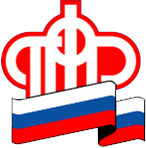 25 марта 2015г. состоялась встреча начальника Управления Л.В. Иваниной с жительницей п.Плодовое. Целью стало вручение сертификата материнского(семейного) капитала (МСК).  Митрофанова Анна Анатольевна прекрасная мама троих детей: старшей дочки Виктории (на фото), среднего сына Александра и младшего сына Павла.  Дети радуют маму успехами в учебе и хорошим поведением: Виктория учится в 4 классе, круглая отличница; Александр берет пример со старшей сестры и мечтает стать полицейским. Самому маленькому члену семьи – Павлу в сентябре исполнится три года, но уже сейчас он отличается своей огромной любовью к животным. Сама многодетная мама работает в Отрадненской СОШ кухонным рабочим. Сертификат был вручен на третьего ребенка – Павла.Напоминаем, что на получение материнского капитала имеет право семья, в которой в период с 1 января 2007 года по 31 декабря 2016 года родился или был усыновлен второй или последующий ребенок. Обращаем ваше внимание, что использование средств МСК рамками закона не ограничено (с 1 января 2007 года по 31 декабря 2016 года), т.е. распорядиться средствами можно и после этой даты. Размер материнского (семейного) капитала ежегодно пересматривается с учетом темпов роста инфляции и устанавливается федеральным законом о федеральном бюджете на соответствующий финансовый год. Можно потратить средства материнского капитала на обучение первого (старшего), а не второго ребенка. Материнский капитал предоставляется не конкретному ребенку, а родителям в качестве дополнительных мер государственной поддержки семей, имеющих детей. Поэтому как потратить эти средства решать всей семье. По закону можно распределить средства материнского капитала одновременно по нескольким направлениям, использовать сразу в нескольких целях: к примеру, часть направить на обучение ребенка, а часть – на формирование накопительной части трудовой пенсии матери. (Фото 1 шт прилагается)Управление ПФР в Приозерском районеЛенинградской области